Publicado en  el 08/04/2016 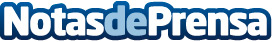 La Comisión Europea presenta un Plan de Acción para modernizar el IVALa presentación de estas medidas supone el primer paso para conseguir un espacio único IVA en toda la Unión Europea. Los objetivos principales de esta acción es evitar el fraude, dar apoyo a la sempresas y ayudar positivamente a la economía digital y el ecommerce. Además, el Plan de Acción actualiza las normas y establece principios de próxima aplicación para combatir el fraude de este impuestoDatos de contacto:Nota de prensa publicada en: https://www.notasdeprensa.es/la-comision-europea-presenta-un-plan-de-accion Categorias: Internacional Finanzas http://www.notasdeprensa.es